Top of Form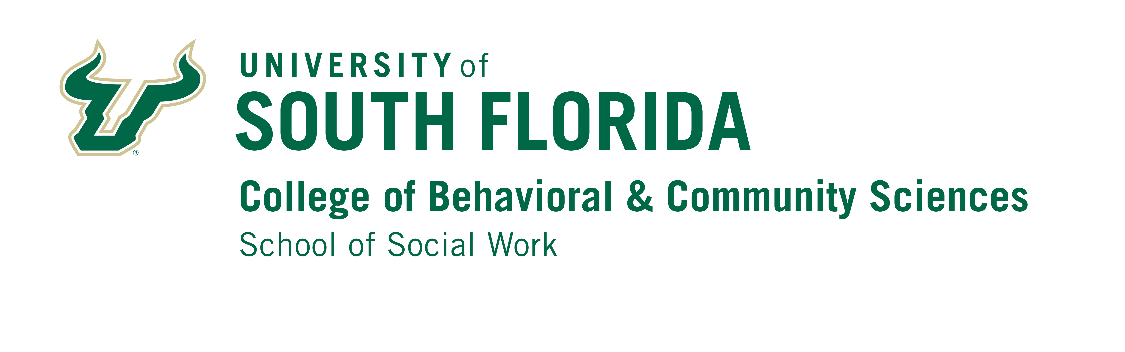 
BSW/MSW Foundation Concentration
Field Evaluation IIRating Scale for Evaluation of Field Placement PerformanceInstructions for Rating Interns on the 9 Competencies in the First Part of the Evaluation:The standard by which an intern is to be compared is that of a new beginning-level social worker. The 9 competencies specified in this evaluation form are those established by our national accrediting organization (the Council on Social Work Education). Under each competency statement are several items that we ask that you rate according to the following criteria.Comments may be made under any competency statement, if desired. Please be sure to indicate those areas in which you think the intern is particularly strong and those areas in which the student needs improvement. This evaluation is intended to give the intern feedback about her or his performance. The field instructor’s rating of these items will not directly be used to calculate the grade given to the intern. The faculty liaison/field seminar instructor has the responsibility of assigning the grade for field instruction. The grade that is assigned will be based on: the faculty liaison’s overall evaluation of the student’s performance in field placement in conjunction with the field instructor’s evaluation and other submitted materials such as: intern logs; seminar participation; papers that integrate field with classroom instruction. If you prefer to use another evaluation system in addition to this form to evaluate a student’s performance, please discuss this with the faculty supervisor.Comments: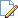 Comments:Comments:Comments:Comments:Comments:Comments:Comments:Comments:Comments/elaboration:Signature of Agency Field Instructor: Signature of Field Seminar Instructor: The following section should be completed by the intern:

My agency supervisor and faculty supervisor have discussed this evaluation with me, and I have received a copy. My agreement or disagreement follows: 

Intern’s Signature: If this intern disagrees with the evaluation she/he should state that disagreement in writing and submit a copy to both the agency supervisor and the faculty supervisor. A meeting between the student, agency supervisor, and faculty supervisor should be held to discuss the disagreement.Note: You must click on the SAVE button to save any information entered or changed on this page before closing or printing the page, or your information will be lost.

     Top of Form
Printable Version Bottom of FormIPT Online Forms System Aug 10, 2018 Top of FormName of Intern:Field Instructor:Date:5The intern has excelled in this area4The intern is functioning above expectations for interns in this area3The intern has met the expectations for interns in this area2The intern has not as yet met the expectations in this area, but gives indication s/he will do so in the near future.1The intern has not met the expectations in this area, and does not give indication s/he will do so in the near future.Competency #1: Demonstrates Ethical and Professional Behavior Competency #1: Demonstrates Ethical and Professional Behavior Competency #1: Demonstrates Ethical and Professional Behavior 1.1Makes ethical decisions by applying the standards of the NASW Code of Ethics, relevant laws and regulations, models for ethical decision making, ethical conduct of research, and additional codes of ethics as appropriate to context1.2Uses reflection and self-regulation to manage personal values and maintain professionalism in practice situations1.3Demonstrate professional demeanor in behavior; appearance; and oral, written, and electronic communication1.4Use technology ethically and appropriately to facilitate practice outcomes1.5Use supervision and consultation to guide professional judgment and behaviorCompetency #2: Engage Diversity and Difference in Practice Competency #2: Engage Diversity and Difference in Practice Competency #2: Engage Diversity and Difference in Practice 2.1Applies and communicates understanding of the importance of diversity and difference in shaping life experiences in practice at the micro, mezzo, and macro levels2.2Presents her/himself as a learner and engages clients and constituencies as experts of their own experience2.3Applies self-awareness and self-regulation to manage the influence of personal biases and values in working with diverse clients and constituenciesCompetency #3: Advance Human and Social, Economic, and Environmental Justice Competency #3: Advance Human and Social, Economic, and Environmental Justice Competency #3: Advance Human and Social, Economic, and Environmental Justice 3.1Applies her/his understanding of social, economic, and environmental justice to advocate for human rights at the individual and system levels3.2Engages in practices that advance social, economic, and environmental justiceCompetency #4: Engage in Practice-informed Research and Research-informed Practice Competency #4: Engage in Practice-informed Research and Research-informed Practice Competency #4: Engage in Practice-informed Research and Research-informed Practice 4.1Uses practice experience and theory to inform scientific inquiry and research4.2Applies critical thinking to engage in analysis of quantitative and qualitative research methods and research findings4.3Uses and translates research evidence to inform and improve practice, policy, and service deliveryCompetency #5: Engage in Policy Practice Competency #5: Engage in Policy Practice Competency #5: Engage in Policy Practice 5.1Identifies social policy at the local, state, and federal level that impacts wellbeing, service delivery, and access to social services5.2Assesses how social welfare and economic policies impact the delivery of and access to social services5.3Applies critical thinking to analyze, formulate, and advocate for policies that advance human rights and social, economic, and environmental justiceCompetency #6: Engage with Individuals, Families, Groups, Organizations, and Communities Competency #6: Engage with Individuals, Families, Groups, Organizations, and Communities Competency #6: Engage with Individuals, Families, Groups, Organizations, and Communities 6.1Applies knowledge of human behavior and the social environment, person-in-environment, and other multidisciplinary theoretical frameworks to engage with clients and constituencies6.2Uses empathy, reflection, and interpersonal skills to effectively engage diverse clients and constituenciesCompetency #7: Assess Individuals, Families, Groups, Organizations, and Communities Competency #7: Assess Individuals, Families, Groups, Organizations, and Communities Competency #7: Assess Individuals, Families, Groups, Organizations, and Communities 7.1Collects and organizes data, and applies critical thinking to interpret information from clients and constituencies7.2Applies knowledge of human behavior and the social environment, person-in-environment, and other multidisciplinary theoretical frameworks in the analysis of assessment data from clients and constituencies7.3Develops mutually agreed-on intervention goals and objectives based on the critical assessment of strengths, needs, and challenges within clients and constituencies7.4Selects appropriate intervention strategies based on the assessment, research knowledge, and values and preferences of clients and constituenciesCompetency #8: Intervene with Individuals, Families, Groups, Organizations, and Communities Competency #8: Intervene with Individuals, Families, Groups, Organizations, and Communities Competency #8: Intervene with Individuals, Families, Groups, Organizations, and Communities 8.1Critically chooses and implements interventions to achieve practice goals and enhance capacities of clients and constituencies8.2Applies knowledge of human behavior and the social environment, person-in-environment, and other multidisciplinary theoretical frameworks in the analysis of assessment data from clients and constituencies8.3Uses inter-professional collaboration as appropriate to achieve beneficial practice outcomes8.4Negotiates, mediates, and advocates with on behalf of diverse clients and constituencies8.5Facilitates effective transitions and endings that advance mutually agreed-upon goalsCompetence #9: Evaluate Practice with Individuals, Families, Groups, Organizations and Communities Competence #9: Evaluate Practice with Individuals, Families, Groups, Organizations and Communities Competence #9: Evaluate Practice with Individuals, Families, Groups, Organizations and Communities 9.1Selects and uses appropriate methods for evaluation of outcomes9.2Applies knowledge of human behavior and the social environment, person-in-environment, and other multidisciplinary theoretical frameworks in the evaluation outcomes9.3Critically analyzes, monitors, and evaluates intervention and program processes and outcomes9.4Applies evaluation findings to improve practice effectiveness at the micro, mezzo, and macro levelsAverage Score